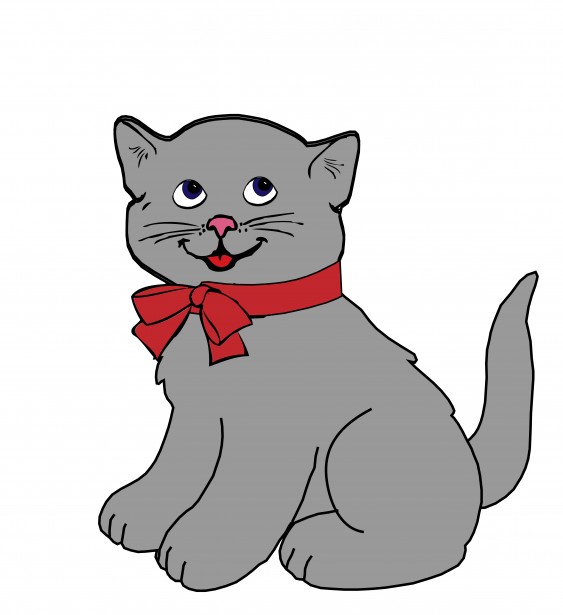 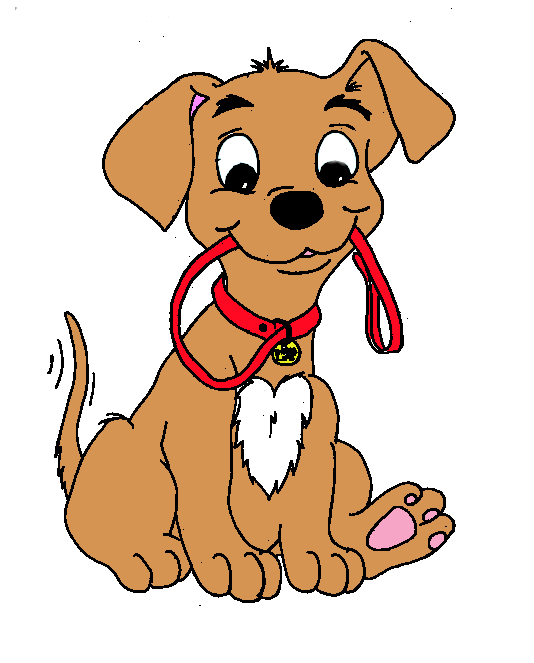 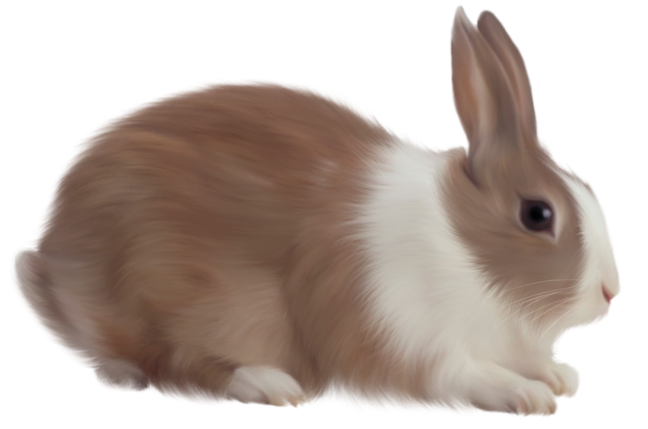 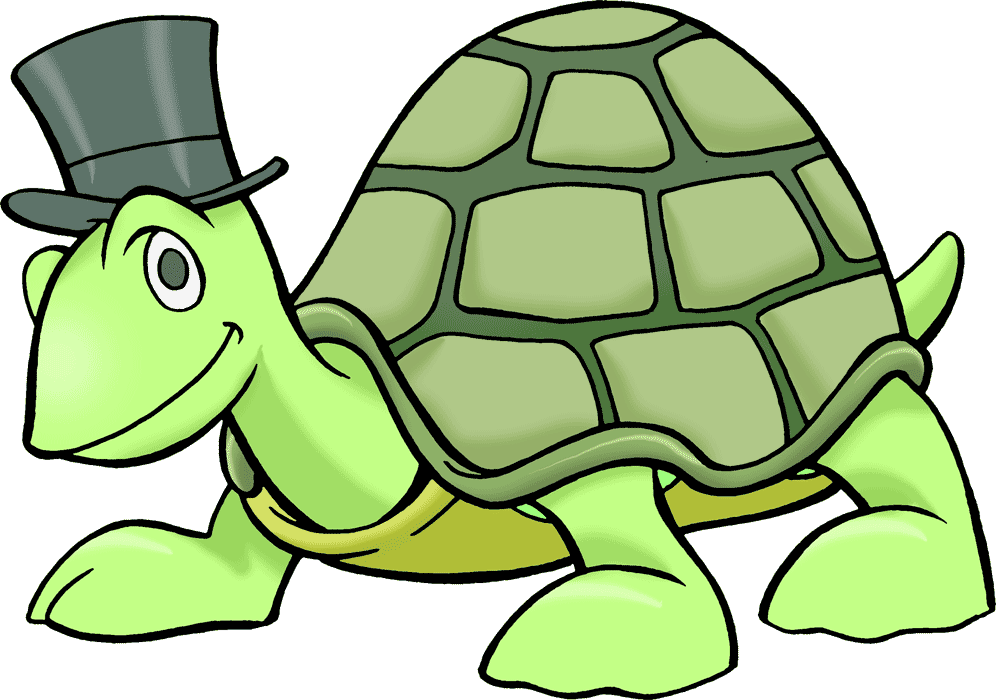 cat : kedi____________________________________________________________________________________________________________________________________________________________________________________________________________________________dog: köpek____________________________________________________________________________________________________________________________________________________________________________________________________________________________rabbit : tavşan____________________________________________________________________________________________________________________________________________________________________________________________________________________________turtle : kaplumbağa ____________________________________________________________________________________________________________________________________________________________________________________________________________________________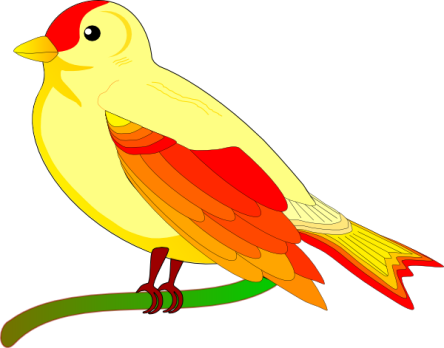 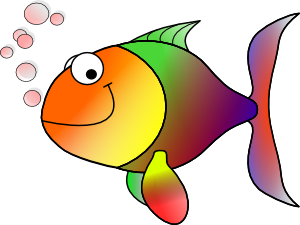 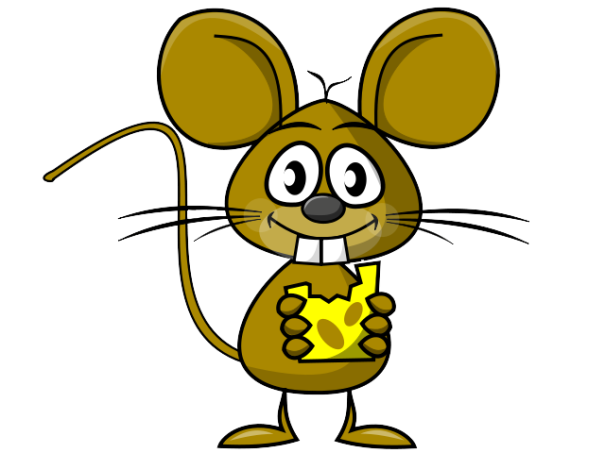 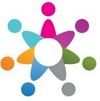 bird : kuş____________________________________________________________________________________________________________________________________________________________________________________________________________________________fish : balık ____________________________________________________________________________________________________________________________________________________________________________________________________________________________mouse : fare____________________________________________________________________________________________________________________________________________________________________________________________________________________________www.eegitimim.com 